Харківська академія неперервної освітиЗавдання ІІ етапу VІІ Міжнародного мовно-літературного конкурсуучнівської та студентської молоді імені Тараса Шевченката ХVІІ Міжнародного конкурсуз української мови імені Петра Яцикау 2016/2017 навчальному році(листопад 2016 р.)КВНЗ «Харківська академія неперервної освіти»Завдання для ІІ (районного) етапу ХVІІ Міжнародного конкурсу з української мови імені Петра Яцика(листопад 2016 р.)3 класІ. Склади текст-міркування за поданим початком (6-8 речень)Ліси треба охороняти, тому що …12 б.ІІ. За версією української народної приказки, баба купила собі задля клопотуа) карася; б) цуценя; в) козеня; г) порося; д) кошеня.Зроби звуко-буквений аналіз знайденого слова.2 б.ІІІ. Як називають (одним словом):колекцію засушених рослин - ___________________багато птахів - ______________________дрібний дощ - ______________________сильний дощ - _____________________топлене сало - _____________________Склади і запиши речення з одним із дібраних слів. Встанови зв'язок слів в ньому.7 б.ІV. Добери спільнокореневі слова до слів (не менше 2-х) Зерно - ___________________________________________________Стебло - __________________________________________________Пекар - ___________________________________________________Шелест - _________________________________________________ 8 б.V. 4. У якому з фразеологізмів ідеться про кота?а) на … не під’їдеш;б) купити … в мішку;в) ось де … заритий;г) робити з … слона;д) не бачити смаленого … .		Поясни зміст обраного фразеологізму						4 б.Загальна кількість балів – 33КВНЗ «Харківська академія неперервної освіти»Завдання для ІІ (районного) етапу ХVІІ Міжнародного конкурсу з української мови імені Петра Яцика(листопад 2016 р.)4 класІ. Напиши в газету замітку про шкільне життя. 12 б.ІІ. Склади і запиши речення за схемою:                                          що робить?      яка?                                             хто?                коли?          куди?                    …                                                         …                      …Визнач у ньому головні члени речення.6 б.ІІІ. Запишіть слова за алфавітом, вставляючи пропущені букви:Л...мон, д...ржава, д...ректор, к…шеня, ш...л...стить, віт...р, пш...ниия, з...зозуля, зуп...нити, п...ріг, п…нал, в...лосипед, д…путат, с…кунда, кр…ниця. 10 б.ІV. Префікс є лише в слові:а) обеліск; б) образа; в) обмовка; г) область; д) обрій.Розбери обране слово за будовою3 б.V. Поясніть кожний фразеологізм.Бити себе в груди - _____________________________________________Висіти у повітрі - _____________________________________________Закрутити носом - ____________________________________________Іти світ за очі - _______________________________________________4 б.Загальна кількість балів – 35  Рекомендації щодо оцінюванняІІ (районного) етапу ХVІІ Міжнародного конкурсу з української мови імені Петра Яцика(листопад 2016 р.)клас Твір оцінюється за такими критеріями:об’єм – близько 60 слів – 2 бали;відповідність темі – 2 бали;наявність у тексті складових частин – 2 бали;логічність і послідовність викладу думок – 2 бали;використовує виражальні засоби мовлення – 2 бали;уникнення одноманітних конструкцій речень, невиправданих лексичних повторів – 2 бали.Правильно знайдене слово – 1 бал. Звуко-буквений-аналіз – 1 бал. Усього – 
2 бали.Кожне правильно записане слово – 1 бал. Правильно побудовано речення – 1 бали. Правильно встановлено зв'язок слів у реченні – 1 бал. Усього – 7 балів.За кожне вірно підібране слово – 1 бал. Усього – 8 балів.Правильно підібране слово – 2 бал. Правильно пояснено значення фразеологізму – 2 бал. Усього – 4 балів.4 клас1.Твір оцінюється за такими критеріями::об’єм – близько 80 слів – 2бали;відповідність темі – 2бали;наявність у тексті складових частин – 2бали;логічність і послідовність викладу думок – 2бали;уникнення одноманітних конструкцій речень, невиправданих лексичних повторів – 2бали;використання виражальних засобів мови – 2бали.Правильно складене речення (з урахуванням усіх зв’язків) – 5 балів. Правильно визначені головні члени речення – 1 бал. Усього – 6 балів.Правильно розподілені слова за алфавітом – 2 бали (за кожне слово, яке неправильно розташовано за алфавітом знімається 0,25 балів). Правильно вставлені букви – 0,5 балів. Усього – 10 балів.Правильно обране слово – 1 бал. Правильно визначена будова слова – 2 бали (за кожну помилково визначену частину слова знімається 0,5 балів). Усього – 
3 бали.Правильно пояснено кожний фразеологізм – 1 бал. Усього – 4 бали.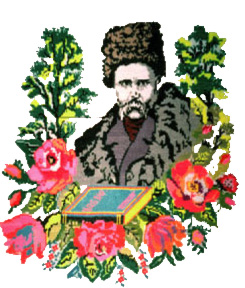 5 класНа основі відомостей про життя Тараса Шевченка складіть і запишіть казку з такою назвою: «Як Шевченка назвали Кобзарем?»Обсяг – 1 – 1,5 сторінки. У казці використайте поширені звертання, вставні слова, однорідні обставини. 	Звертання та вставні слова підкресліть однією лінією, а обставини – як члени речення.15 б. (12 – за зміст і мовне оформлення;  3 – за використання поширених звертань, вставних слів, однорідних обставин).Максимальна кількість балів – 15Харківська академія неперервної освітиЗавдання ІІ етапу VІІ Міжнародного мовно-літературного конкурсуучнівської та студентської молоді імені Тараса Шевченка та ХVІІ Міжнародного конкурсу з української мови імені Петра Яцикау 2016/2017 навчальному році(листопад 2016 р.)6 класВи вже знаєте про нелегку долю Тараса Григоровича Шевченка. Напишіть твір-розповідь від імені письменника «Ніхто не бачить, як сирота плаче».Обсяг – 1 – 1,5 сторінки. У творчій роботі використайте діалог або пряму мову. Уведіть у речення 2–3 доречні фразеологізми, підкресліть їх однією лінією.15 б. (12 – за зміст і мовне оформлення;  3 – за використання діалогу чи прямої мови, фразеологізмів).Максимальна кількість балів – 15Харківська академія неперервної освітиЗавдання ІІ етапу VІІ Міжнародного мовно-літературного конкурсуучнівської та студентської молоді імені Тараса Шевченка та ХVІІ Міжнародного конкурсу з української мови імені Петра Яцикау 2016/2017 навчальному році(листопад 2016 р.)7 класПригадайте героїв творів Т.Г.Шевченка.  Одному з них напишіть лист, у якому розкажіть про сучасну Україну, про вшанування пам’яті великого Кобзаря його нащадками. У своєму листі також поміркуйте, чи міг би цей герой жити в наш час. Чи міг би він бути корисним для України?Обсяг – 1 – 1,5 сторінки. У творчій роботі використайте омоніми, антоніми, однорідні члени речення з узагальнювальними словами.Антоніми підкресліть однією лінією, омоніми – двома, а однорідні члени з узагальнювальними словами – як члени речення.15 б. (12 – за зміст і мовне оформлення;  3 – за використання омонімів, антонімів, однорідних членів речення з узагальнювальними словами).Максимальна кількість балів – 15Харківська академія неперервної освітиЗавдання ІІ етапу VІІ Міжнародного мовно-літературного конкурсуучнівської та студентської молоді імені Тараса Шевченка та ХVІІ Міжнародного конкурсу з української мови імені Петра Яцикау 2016/2017 навчальному році(листопад 2016 р.)8 класУ повісті «Музикант» Т. Шевченко писав: «Я страшенно люблю дивитися на щасливих людей, і, по-моєму, немає прекраснішого, немає чарівнішого видовища, як образ щасливої людини».Напишіть твір-роздум у публіцистичному стилі, де поміркуйте про те, як розумів щастя Шевченко, як розумієте щастя ви.Обсяг – 1,5 – 2 сторінки. Доберіть до твору заголовок. Використайте у своєму міркуванні прикладки, дієприкметникові й дієприслівникові звороти. Підкресліть їх однією лінією.												15 б. (12 – за зміст і мовне оформлення; 3 – за використання прикладок, дієприкметникових і дієприслівникових зворотів).Максимальна кількість балів – 15Харківська академія неперервної освітиЗавдання ІІ етапу VІІ Міжнародного мовно-літературного конкурсуучнівської та студентської молоді імені Тараса Шевченка та ХVІІ Міжнародного конкурсу з української мови імені Петра Яцикау 2016/2017 навчальному році(листопад 2016 р.)9 клас	Для Тараса Шевченка його рідна мова була чимось значно більшим, аніж просто засобом спілкування. Українська мова була втіленням особливого внутрішнього світу й неповторної, самобутньої національної ідентичності.	У публіцистичному стилі напишіть твір-роздум «Оберіг нації», відштовхуючись від таких рядків поета:Возвеличу
Малих отих рабів німих!
Я на сторожі коло їх
Поставлю слово.У творі дайте відповідь на запитання: чому ж на сторожі свого народу поет поставив саме і лише слово?  У тексті наведіть інші цитати Т. Шевченка про роль рідної мови в житті народу.Обсяг – 2 – 2,5 сторінки.Використайте прикладки, невідокремлені дієприкметникові звороти, неоднорідні означення. Підкресліть їх однією лінією.		15 б. (12 – за зміст і мовне оформлення; 3 – за використання прикладок, невідокремлених дієприкметникових зворотів, неоднорідних означень).Максимальна кількість балів – 15Харківська академія неперервної освітиЗавдання ІІ етапу VІІ Міжнародного мовно-літературного конкурсуучнівської та студентської молоді імені Тараса Шевченка та ХVІІ Міжнародного конкурсу з української мови імені Петра Яцикау 2016/2017 навчальному році(листопад 2016 р.)10 класСучасна українська письменниця Оксана Забужко так написала про суть Шевченкового слова: «…саме в лоні Шевченкового міфу відбулося зародження того, що можемо з повним правом визначити як українську національну ідею».Напишіть твір-роздум «Українська національна ідея: поради Тараса Шевченка». У роботі висловіть міркування, які би розкривали сутність національної ідеї у творах Тараса Шевченка.Обсяг – 2,5 – 3,5 сторінки.Використайте неозначено-особові речення та складнопідрядні речення з підрядними умови та мети.		15 б. (12 – за зміст і мовне оформлення; 3 – за використання вказаних видів речень).Максимальна кількість балів – 15Харківська академія неперервної освітиЗавдання ІІ етапу VІІ Міжнародного мовно-літературного конкурсуучнівської та студентської молоді імені Тараса Шевченка та ХVІІ Міжнародного конкурсу з української мови імені Петра Яцикау 2016/2017 навчальному році(листопад 2016 р.)11 класУкраїнський письменник Євген Маланюк писав: «Генія трудно убгати в стисло окреслені рамки. Геній прямує до найповнішого розкриття своєї особистості, до створення власного «космосу» – непереможно і всебічно… Розуміння творчості Шевченка і висвітлення його особистості можливі лише за національного підходу до національного генія».Напишіть твір-роздум у публіцистичному стилі «Космос генія Тараса Шевченка». У творі поміркуйте над думками Є. Маланюка про Тараса Шевченка і природу геніальності. Висловіть власну позицію до такого підходу.Обсяг – 3,5 – 4 сторінки.У творі використайте односкладні та складнопідрядні речення (у дужках визначте вид кожного односкладного та кожного складнопідрядного речення), дієприслівникові звороти. Речення підкресліть однією лінією, дієприслівникові звороти – як члени речення.17 б. (12 – за зміст і мовне оформлення; по 2 – за використання речень і визначення їх видів, 1 – за дієприслівникові звороти).Максимальна кількість балів – 17